Thursday 4th March 2021Learning objective: I can compare groups of objects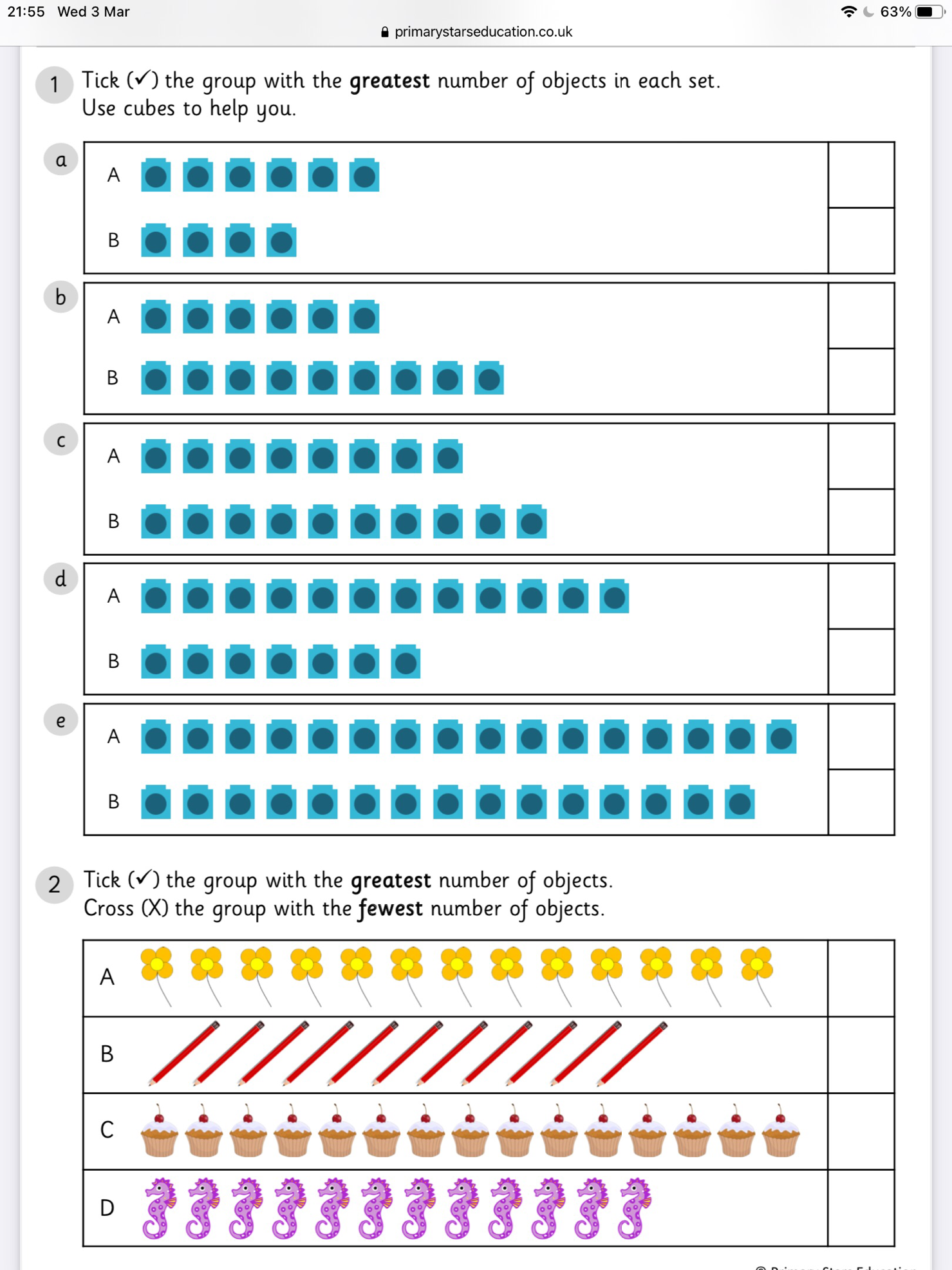 